2ª FASE = QUARTAS DE FINAL3ª FASE = SEMI FINAL4ª FASE = FINALEquipe Campeã: ........................   Vice Campeã: ..............................Artilheiro: ..................... da equipe ................. com ........... gols marcados.Goleiro menos vazado: ......................... da equipe do ........ com .... gols sofridos até a semifinal.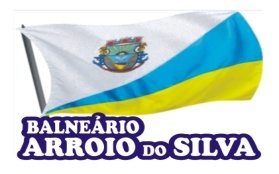 VERÃO 2018FUTSAL MASCTaça “GUARDIÃ – MONITORAMENTO”VERÃO 2018FUTSAL MASCTaça “GUARDIÃ – MONITORAMENTO”VERÃO 2018FUTSAL MASCTaça “GUARDIÃ – MONITORAMENTO”VERÃO 2018FUTSAL MASCTaça “GUARDIÃ – MONITORAMENTO”VERÃO 2018FUTSAL MASCTaça “GUARDIÃ – MONITORAMENTO”VERÃO 2018FUTSAL MASCTaça “GUARDIÃ – MONITORAMENTO”VERÃO 2018FUTSAL MASCTaça “GUARDIÃ – MONITORAMENTO”DMEDMEPROGRAMAÇÃO E RESULTADOSPROGRAMAÇÃO E RESULTADOSPROGRAMAÇÃO E RESULTADOSPROGRAMAÇÃO E RESULTADOSPROGRAMAÇÃO E RESULTADOSPROGRAMAÇÃO E RESULTADOSPROGRAMAÇÃO E RESULTADOSPROGRAMAÇÃO E RESULTADOSPROGRAMAÇÃO E RESULTADOSPROGRAMAÇÃO E RESULTADOSPROGRAMAÇÃO E RESULTADOSPROGRAMAÇÃO E RESULTADOS1ª FASE = CLASSIFICATÓRIA1ª FASE = CLASSIFICATÓRIA1ª FASE = CLASSIFICATÓRIA1ª FASE = CLASSIFICATÓRIA1ª FASE = CLASSIFICATÓRIA1ª FASE = CLASSIFICATÓRIA1ª FASE = CLASSIFICATÓRIA1ª FASE = CLASSIFICATÓRIA1ª FASE = CLASSIFICATÓRIA1ª FASE = CLASSIFICATÓRIA1ª FASE = CLASSIFICATÓRIA1ª FASE = CLASSIFICATÓRIAJogoDataHoraHoraEquipe “A”ResultadoResultadoResultadoEquipe “B”ChChFa0102.0120:3020:30ERMO04X00TURVO/ÁGUA SANTO ANJOAA1ª0202.0121:4521:45AA1ªJogoDataHoraHoraEquipe “A”ResultadoResultadoResultadoEquipe “B”ChChFa0304.0120:4520:45PLANTEC/TURVO04X01SURREAL CLARISSAS/FORQUILHINHBB1ª0404.0121:4521:45SOGIMA02X02BIO FITNESS ACADEMIABB1ªJogoDataHoraHoraEquipe “A”ResultadoResultadoResultadoEquipe “B”ChChFa0509.0120:4520:45ATLETICO CANIS01X04TURVO/ÁGUA SANTO ANJOAA1ª0609.0121:4521:45MEC 02X05ERMOAA1ªJogoDataHoraHoraEquipe “A”ResultadoResultadoResultadoEquipe “B”ChChFa0711.0120:4520:45SÚ PORCA FC/MELEIRO00X02SOGIMABB1ª0811.0121:4521:45BIO FITNESS ACADEMIA01X05PLANTEC/TURVOBB1ªJogoDataHoraHoraEquipe “A”ResultadoResultadoResultadoEquipe “B”ChChFa0916.0120:4520:45TURVO/ÁGUA SANTO ANJO06X00MECAA1ª1016.0121:4521:45ERMO05X01ATLETICO CANISAA1ªJogoDataHoraHoraEquipe “A”ResultadoResultadoResultadoEquipe “B”ChChFa1118.0120:4520:45SURREAL CLARISSAS/FORQUILHINHXBIO FITNESS ACADEMIABB1ª1218.0121:4521:45PLANTEC/TURVOXSÚ PORCA FC/MELEIROBB1ªJogoDataHoraHoraEquipe “A”ResultadoResultadoResultadoEquipe “B”ChChFa1323.0120:4520:45AA1ª1423.0121:4521:45AA1ªJogoDataHoraHoraEquipe “A”ResultadoResultadoResultadoEquipe “B”ChChFa1525.0120:4520:45SOGIMAXPLANTEC/TURVOBB1ª1625.0121:4521:45SUPORCA/MELEIROXSURREAL CLARISSAS/FORQUILHINHBB1ªJogoDataHoraHoraEquipe “A”ResultadoResultadoResultadoEquipe “B”ChChFa1730.0120:4520:45MECXATLETICO CANISAA1ª1830.0121:4521:45AA1ªJogoDataHoraHoraEquipe “A”ResultadoResultadoResultadoEquipe “B”ChChFa1901.0220:4520:45BIO FITNESS ACADEMIAXSÚ PORCA FC/MELEIROBB1ª2001.0221:4521:45SURREAL CLARISSAS/FORQUILHINHXSOGIMABB1ªJogoDataHoraEquipe “A”ResultadoResultadoResultadoEquipe “B”ChFa21Qui06.0220:452º colocado chave “A”X3º colocado chave “B”C2ª21Qui06.0220:45XC2ª22Qui06.0221:452º colocado chave “B”X3º colocado chave “A”D2ª22Qui06.0221:45XD2ªJogoDataHoraEquipe “A”ResultadoResultadoResultadoEquipe “B”ChFa23Qui08.0220:451º colocado chave “B”XVenc Jogo 21 ou 2º colocado de “A”E3ª23Qui08.0220:45XE3ª24Qui08.0221:451º colocado chave “A”XVenc Jogo 22 ou 2º colocado de “B”F3ª24Qui08.0221:45XF3ªJogoDataHoraEquipe “A”ResultadoResultadoResultadoEquipe “B”ChFa25Qui15.0221:30Vencedor Jogo 23 XVencedor Jogo 24G4ª25Qui15.0221:30XG4ªVERÃO 2018FUTSAL MASCTaça “GUARDIÃ – MONITORAMENTO”VERÃO 2018FUTSAL MASCTaça “GUARDIÃ – MONITORAMENTO”VERÃO 2018FUTSAL MASCTaça “GUARDIÃ – MONITORAMENTO”VERÃO 2018FUTSAL MASCTaça “GUARDIÃ – MONITORAMENTO”VERÃO 2018FUTSAL MASCTaça “GUARDIÃ – MONITORAMENTO”VERÃO 2018FUTSAL MASCTaça “GUARDIÃ – MONITORAMENTO”VERÃO 2018FUTSAL MASCTaça “GUARDIÃ – MONITORAMENTO”VERÃO 2018FUTSAL MASCTaça “GUARDIÃ – MONITORAMENTO”VERÃO 2018FUTSAL MASCTaça “GUARDIÃ – MONITORAMENTO”VERÃO 2018FUTSAL MASCTaça “GUARDIÃ – MONITORAMENTO”DMEDMETABELA DE CLASSIFICAÇÃO CHAVES 1ª FASETABELA DE CLASSIFICAÇÃO CHAVES 1ª FASETABELA DE CLASSIFICAÇÃO CHAVES 1ª FASETABELA DE CLASSIFICAÇÃO CHAVES 1ª FASETABELA DE CLASSIFICAÇÃO CHAVES 1ª FASETABELA DE CLASSIFICAÇÃO CHAVES 1ª FASETABELA DE CLASSIFICAÇÃO CHAVES 1ª FASETABELA DE CLASSIFICAÇÃO CHAVES 1ª FASETABELA DE CLASSIFICAÇÃO CHAVES 1ª FASETABELA DE CLASSIFICAÇÃO CHAVES 1ª FASETABELA DE CLASSIFICAÇÃO CHAVES 1ª FASETABELA DE CLASSIFICAÇÃO CHAVES 1ª FASETABELA DE CLASSIFICAÇÃO CHAVES 1ª FASEJOGOSJOGOSJOGOSJOGOSTPGPGCSGSGCLACHAVE “A”CHAVE “A”CHAVE “A”1º1º2º3ºTPGPGCSGSGCLAERMO ERMO ERMO 0303030309140311111ºTURVO/ÁGUA SANTO ANJOTURVO/ÁGUA SANTO ANJOTURVO/ÁGUA SANTO ANJO0000030303100505052ºATLETICO CANISATLETICO CANISATLETICO CANIS000000000209-07-073ºMECMECMEC000000000211-09-094ºAIREAIREAIRE==========JOGOSJOGOSJOGOSJOGOSJOGOSTPGPGCSGSGCLACHAVE “B”CHAVE “B”1º2º3º3º4ºTPGPGCSGSGCLAPLANTEC/TURVOPLANTEC/TURVO030306090207071ºSOGIMA/MATUSA CITYSOGIMA/MATUSA CITY010304040202022ºBIO FITNESS ACADEMIABIO FITNESS ACADEMIA0100010307-04-043ºSURREAL CLARISSAS/FORQUILHINHASURREAL CLARISSAS/FORQUILHINHA00000104-03-034ºSÚ PORCA/MELEIROSÚ PORCA/MELEIRO00000002-02-025ºVERÃO 2018FUTSAL MASCTaça “GUARDIÃ – MONITORAMENTO”VERÃO 2018FUTSAL MASCTaça “GUARDIÃ – MONITORAMENTO”VERÃO 2018FUTSAL MASCTaça “GUARDIÃ – MONITORAMENTO”VERÃO 2018FUTSAL MASCTaça “GUARDIÃ – MONITORAMENTO”DME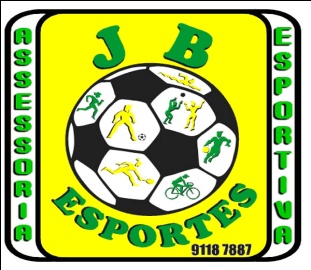 ARTILHEIROSARTILHEIROSARTILHEIROSARTILHEIROSATLÉTAEQUIPEGOLSGOLSEwerton V ClementeErmo0606Anderson M da SilvaPlantec/Turvo0505VERÃO 2018FUTSAL MASCTaça “GUARDIÃ – MONITORAMENTO”VERÃO 2018FUTSAL MASCTaça “GUARDIÃ – MONITORAMENTO”VERÃO 2018FUTSAL MASCTaça “GUARDIÃ – MONITORAMENTO”VERÃO 2018FUTSAL MASCTaça “GUARDIÃ – MONITORAMENTO”VERÃO 2018FUTSAL MASCTaça “GUARDIÃ – MONITORAMENTO”VERÃO 2018FUTSAL MASCTaça “GUARDIÃ – MONITORAMENTO”VERÃO 2018FUTSAL MASCTaça “GUARDIÃ – MONITORAMENTO”VERÃO 2018FUTSAL MASCTaça “GUARDIÃ – MONITORAMENTO”DMECONTROLE DE CARTÕES FUTSAL MASC LIVRE VERÃO 2017CONTROLE DE CARTÕES FUTSAL MASC LIVRE VERÃO 2017CONTROLE DE CARTÕES FUTSAL MASC LIVRE VERÃO 2017CONTROLE DE CARTÕES FUTSAL MASC LIVRE VERÃO 2017CONTROLE DE CARTÕES FUTSAL MASC LIVRE VERÃO 2017CONTROLE DE CARTÕES FUTSAL MASC LIVRE VERÃO 2017CONTROLE DE CARTÕES FUTSAL MASC LIVRE VERÃO 2017CONTROLE DE CARTÕES FUTSAL MASC LIVRE VERÃO 2017CONTROLE DE CARTÕES FUTSAL MASC LIVRE VERÃO 2017CONTROLE DE CARTÕES FUTSAL MASC LIVRE VERÃO 2017AtletaAtletaEquipeAmAmAmAmVmVmVmMatheus A D dos SantosMatheus A D dos SantosAtletico Canis16.0116.01AtletaAtletaEquipeAmAmAmAmVmVmVmJean M BadaJean M BadaBio Fitness04.01Jefferson L Roncaglio Jefferson L Roncaglio Bio Fitness04.0111.01Lucas Ubialli (Tec)Lucas Ubialli (Tec)Bio Fitness04.01Thiago Leonardelli (A Téc)Thiago Leonardelli (A Téc)Bio Fitness04.01AtletaAtletaEquipeAmAmAmAmVmVmVmEdenilson LeiteEdenilson LeiteErmo02.0116.01Murilo Z E SilvaMurilo Z E SilvaErmo16.01AtletaAtletaEquipeAmAmAmAmVmVmVmGuilherme SchimitzGuilherme SchimitzMEC09.0109.01Otávio J de ToledoOtávio J de ToledoMEC09.0116.01AtletaAtletaEquipeAmAmAmAmVmVmVmSú PorcaAtletaAtletaEquipeAmAmAmAmVmVmVmPlantecAtletaAtletaEquipeAmAmAmAmVmVmVmCelso L L NetoCelso L L NetoSogima11.01Luiz G RamosLuiz G RamosSogima04.0111.01AtletaAtletaEquipeAmAmAmAmVmVmVmCélio DondossolaCélio DondossolaSurreal04.01Christian S de LimaChristian S de LimaSurreal04.01Cristofer T RochaCristofer T RochaSurreal04.01Sidnei M FigueredoSidnei M FigueredoSurreal04.01AtletaAtletaEquipeAmAmAmAmVmVmVmCristiano M NeissingerCristiano M NeissingerTurvo09.01Dener S NazárioDener S NazárioTurvo02.01Tarcio A SantosTarcio A SantosTurvo02.01